Angles in QuadrilateralsFind the missing angles.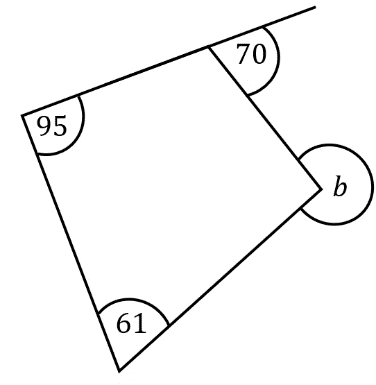 (a)			(b)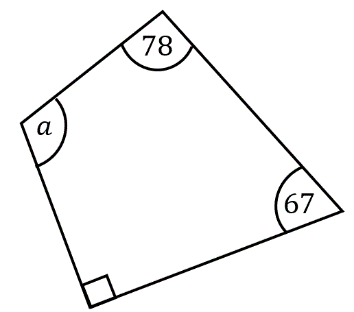 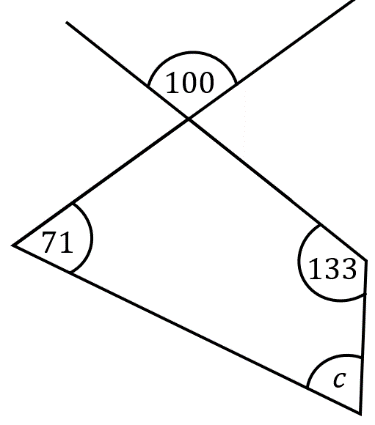 (c)			(d)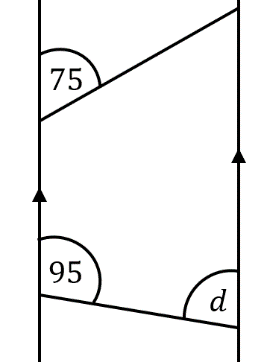 Find the missing angles in these special quadrilaterals.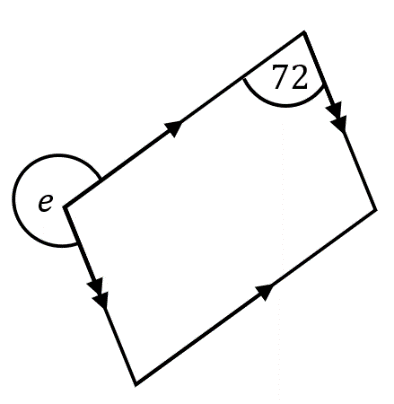 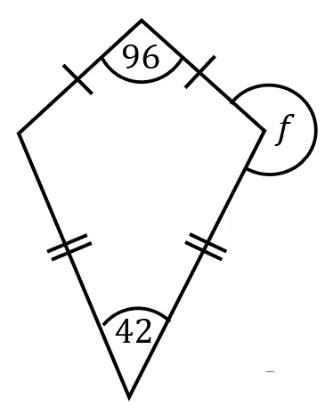 (e)			(f) 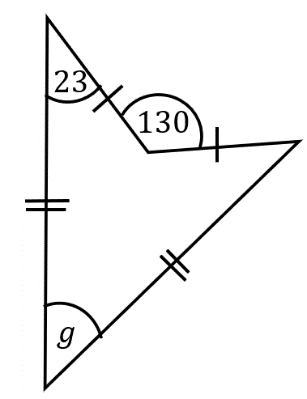 (g)	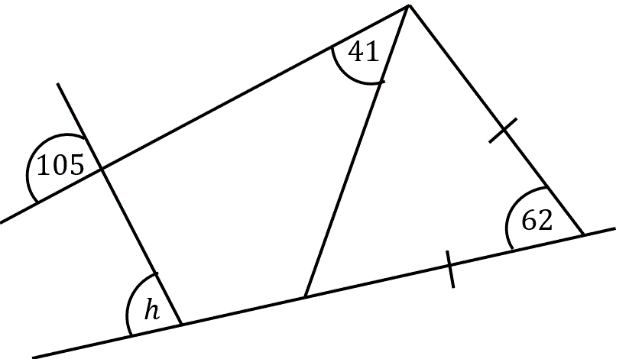 Find the missing angle.(h)Angles in QuadrilateralsFind the missing angles.(a)			(b)(c)			(d)Find the missing angles in these special quadrilaterals.(e)			(f) (g)	Find the missing angle.(h)